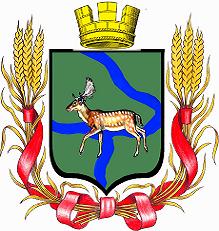 РОССИЙСКАЯ   ФЕДЕРАЦИЯДума  Еланского  городского  поселенияЕланского  муниципального  районаВолгоградской  областиРЕШЕНИЕ  № 267 / 45от  21  февраля  2019  годаОб утверждении Положений «об оплате труда депутатов, выборных должностных лиц Еланского муниципального района, осуществляющих свои полномочия на постоянной основе на 2019 год», «об оплате труда муниципальных служащих администрации Еланского городского поселения на 2019 год»Руководствуясь Федеральным законом от 6 октября 2003 года № 131-ФЗ "Об общих принципах организации местного самоуправления в Российской Федерации", положениями Бюджетного кодекса, Постановлением Администрации Волгоградской области от 24.12.2018 № 604-п "Об установлении нормативов формирования расходов на содержание органов местного самоуправления муниципальных образований Волгоградской области и нормативов формирования расходов на оплату труда депутатов, выборных должностных лиц местного самоуправления и муниципальных служащих муниципальных образований Волгоградской области на 2019 год",Дума Еланского городского поселенияРешила:1. Отменить Решение Думы Еланского городского поселения от 27 сентября 2018 года № 240/40 «Об утверждении Положения "О денежном вознаграждении лиц, замещающих муниципальные должности, и денежном содержании муниципальных служащих в Еланском городском поселении Еланского муниципального района Волгоградской области на 2018 год"».2. Утвердить Положение об оплате труда депутатов, выборных должностных лиц Еланского муниципального района, осуществляющих свои полномочия на постоянной основе на 2019 год, согласно приложению № 1.3. Утвердить Положение об оплате труда муниципальных служащих администрации Еланского городского поселения на 2019 год, согласно приложению № 2.3. Настоящее решение вступает в силу с момента подписания, подлежит обнародованию и распространяет свое действие на правоотношения, возникшие с 1 января 2019 года.4. Главе администрации Еланского городского поселения, в соответствии с Решением Думы Еланского городского поселения Еланского муниципального района Волгоградской области от 17 мая 2006 года № 62/10 «О порядке официального обнародования муниципальных правовых актов Еланского городского поселения», обнародовать данное Решение с размещением на официальном сайте администрации Еланского городского поселения.Председатель ДумыЕланского городского поселения                               В.Ф.КорабельниковГлава Еланскогогородского поселения                                                  Н.А.СавинПриложение 1к решению Думы Еланскогогородского поселенияот 21 февраля 2019 года № 267/45ПОЛОЖЕНИЕоб оплате труда депутатов, выборных должностных лиц Еланского муниципального района, осуществляющих свои полномочия на постоянной основе на 2019 год1. Положение об оплате труда выборных должностных лиц Еланского городского поселения Еланского муниципального района Волгоградской области, осуществляющих свои полномочия на постоянной основе (далее – Положение) разработано в соответствии с Трудовым кодексом Российской Федерации, Федеральным законом от 2 марта 2007 года № 25-ФЗ «О муниципальной службе в РФ», Законом Волгоградской области «О некоторых вопросах  муниципальной службы в Волгоградской области» от 11 февраля 2008 года № 1626-ОД.2. Оплата труда депутатов, выборных должностных лиц Еланского муниципального района, осуществляющих свои полномочия на постоянной основе производится в виде денежного содержания, которое состоит из должностного оклада и дополнительных выплат:- ежемесячных дополнительных выплат, исчисляемых от размера ежемесячного должностного оклада с применением коэффициентов;- ежемесячного денежного поощрения в размере 33 процентов  должностного  оклада;- ежемесячной надбавки за работу со сведениями, составляющими государственную тайну;- единовременной дополнительной выплаты при предоставлении ежегодного оплачиваемого отпуска в размере одного ежемесячного денежного вознаграждения, состоящего из должностного оклада и дополнительных выплат;- дополнительной единовременной выплаты по итогам службы за год;- дополнительной выплаты в виде материальной помощи.3. Должностной оклад выборных должностных лиц Еланского городского поселения, осуществляющих свои полномочия на постоянной основе установлен в размере: 10219 рублей4. Установлены ежемесячные дополнительные выплаты, исчисляемые от размера ежемесячного должностного оклада с применением следующих коэффициентов:- для главы Еланского городского поселения - 2,5- для председателя Думы Еланского городского поселения – 0,55. Ежемесячное денежное поощрение в размере 33 процентов должностного оклада.6. Ежемесячная надбавка за работу со сведениями, составляющими государственную тайну, устанавливается в размерах и порядке, определенных законодательством Российской Федерации.7. Единовременная дополнительная выплата при предоставлении ежегодного оплачиваемого отпуска устанавливается в размере одного ежемесячного денежного вознаграждения, состоящего из должностного оклада и дополнительных  выплат.8. Материальной помощи в размере двух должностных окладов.9. Единовременная дополнительная выплата по итогам службы за год устанавливается в размере не более двух должностных окладов, в пределах фонда оплаты труда.Приложение 2к решению Думы Еланскогогородского поселенияот 21 февраля 2019 года № 267/45ПОЛОЖЕНИЕоб оплате труда муниципальных служащих администрации Еланского городского поселения на 2019 год1. Общие положения1.1 Положение об оплате труда выборных должностных лиц Еланского городского поселения Еланского муниципального района Волгоградской области, осуществляющих свои  полномочия на постоянной основе (далее – Положение) разработано в соответствии с Трудовым кодексом Российской Федерации, Федеральным законом от 2.03.2007 года № 25-ФЗ «О муниципальной службе в РФ», Законом Волгоградской области «О некоторых вопросах муниципальной службы в Волгоградской области» от 11.02. 2008 года № 1626-ОД.1.2. Должностной оклад, ежемесячные надбавки за выслугу лет в зависимости от стажа муниципальной службы, за особые условия муниципальной службы по соответствующим муниципальным должностям, за классный чин, за работу со сведениями, составляющими государственную тайну, единовременное денежное поощрение в соответствии со статьей 9 Закона Волгоградской области от 11 февраля 2008 года № 1626-ОД «О некоторых вопросах муниципальной службы в Волгоградской области».Денежное поощрение являются составляющей частью денежного содержания муниципального служащего администрации Еланского городского поселения (далее - муниципальные служащие) и подлежат выплате в целях повышения материальной заинтересованности муниципального служащего.2. Должностной оклад муниципального служащего2.1. Должностной оклад муниципального служащего устанавливается главой Еланского городского поселения.2.2. Размеры должностных окладов муниципальных служащих:а) главная группа должностей:- заместитель главы администрации Еланского городского поселения    6861б) старшая группа должностей:- ведущий специалист                                                                                      5778в) младшая группа должностей:- специалист 1-й категории                                                                             43323. Ежемесячная надбавка за особые условия муниципальной службы3.1. Размер ежемесячной надбавки к должностному окладу за особые условия муниципальной службы устанавливается распоряжение главы Еланского городского поселения:(в процентахк должностному окладу не более)- муниципальным служащим,замещающим главные должности муниципальной службы                            120- муниципальным служащим,замещающим старшие должности муниципальной службы                             70 -муниципальным служащим,замещающим младшие должности муниципальной службы                            504. Ежемесячная надбавка за классный чинЕжемесячная надбавка к должностному окладу за классный чин устанавливается в следующих размерах:5. Ежемесячная надбавка за выслугу лет5.1. Муниципальному служащему устанавливается ежемесячная надбавка за выслугу лет в зависимости от стажа муниципальной службы:(проценты к должностному окладу)от 1 года до 5 лет                                                          10от 5 до 10 лет                                                                 15от 10 до 15 лет                                                               20свыше 15 лет                                                                  305.2 Надбавка за выслугу лет начисляется по справке об определении стажа муниципальной службы, утвержденной главой Еланского городского поселения.6. Надбавка за работу со сведениями, составляющими государственную тайнуЕжемесячная надбавка к должностному окладу за работу со сведениями, составляющими государственную тайну, устанавливается в размерах и порядке, определенном законодательством Российской Федерации.7. Материальная помощь. Порядок и условия выплаты7.1. Материальная помощь выплачивается муниципальным служащим за счёт средств фонда оплаты труда с целью оказания социальной поддержки муниципальным служащим.7.2. Материальная помощь выплачивается по распоряжению главы Еланского городского поселения на основании заявления муниципального служащего в размере двух должностных окладов с учётом ежемесячной надбавки к должностному окладу за классный чин.7.3. Муниципальным служащим, не отработавшим полный календарный год, а также вновь принятым работникам материальная помощь выплачивается в размере пропорционально отработанному времени.8. Денежное поощрение. Условия выплаты8.1. Денежное поощрение выплачивается муниципальным служащим за:- качественное и своевременное выполнение функциональных должностных обязанностей; определённых должностными инструкциями работников;- качественное и своевременное выполнения постановлений, распоряжений, устных и письменных поручений главы Еланского городского поселения, заместителей главы администрации Еланского городского поселения, заданий непосредственного руководителя;- квалифицированное рассмотрение в установленный срок заявлений, писем, жалоб предприятий, организаций, учреждений и граждан;- соблюдения трудовой дисциплины;- выполнение особо важных заданий руководства администрации Еланского муниципального района.8.2. Денежное  поощрение муниципальных служащих выплачивается по занимаемой должности по результатам работы за месяц, за год, единовременно, в связи с юбилейными датами, выходом на пенсию. Выплата денежного поощрения производится одновременно с выплатой заработной платы за истекший период и учитывается при исчислении среднего заработка.8.2.1. По итогам службы за год в зависимости от личного вклада муниципального служащего в общие результаты работы выплачивается денежное поощрение в размере не более двух должностных окладов, установленных на момент исчисления денежного поощрения в пределах фонда оплаты труда.Вновь принятым муниципальным служащим денежное поощрение по итогам работы за год выплачивается за фактически отработанное время.Уволенным муниципальным служащим денежное поощрение по итогам работы за год не выплачивается.8.2.2. Ежемесячное денежное поощрение муниципальным служащим устанавливается в размере 33% должностного оклада, за фактически отработанное время.8.2.3. Единовременное денежное поощрение в размере должностного оклада за интенсивность и высокие результаты работы с учетом уровня профессиональной подготовки служащих, сложности, важности выполняемой работы, степени самостоятельности и ответственности при выполнении поставленных задач, на основании представлений непосредственных руководителей.8.2.4. Единовременное денежное поощрение в размере должностного оклада в связи с юбилейными датами (женщинам – 50, 55 лет и мужчинам – 50, 60 лет).8.2.5. Единовременное денежное поощрение в размере должностного оклада при прекращении муниципальной службы в связи с выходом на пенсию, если дата выхода на пенсию не совпадает с юбилейной датой.8.2.6. Единовременное денежное поощрение в размере должностного оклада в связи с объявлением благодарности муниципальному служащему.8.2.7. Единовременное денежное поощрение в размере должностного оклада в связи с награждением муниципального служащего Почетной грамотой Главой администрации Еланского муниципального района или Еланского городского поселения.8.3. Денежное поощрение муниципальным служащим выплачивается на основании распоряжения главы Еланского городского поселения.8.4. По распоряжению главы Еланского городского поселения муниципальному служащему производится снижение размера денежного поощрения при наличии дисциплинарного взыскания:8.4.1. Ежемесячного денежного поощрения:- в виде замечания – в размере 50 % ежемесячного денежного поощрения;- в виде выговора – в размере 100 % ежемесячного денежного поощрения.Снижение размера ежемесячного поощрения производится только за тот расчётный период (месяц) в котором было наложение дисциплинарного взыскания.8.4.2. Единовременное денежное поощрение по итогам службы за год:- пропорционально времени наложения дисциплинарного взыскания, исключая период (месяц) в котором было снижение размера ежемесячного денежного поощрения.8.5. Муниципальным служащим, уволенным за виновные действия, денежное поощрение не выплачивается.8.6. Отношения, не урегулированные настоящим Положением, разрешаются на основании действующего трудового законодательства.Классный чин муниципального служащегоГруппы должностейРазмер ежемесячной надбавки к должностному окладу за классный чин(рублей)Муниципальный советник 1 классаглавная группа2057Муниципальный советник 2 классаглавная группа2050Муниципальный советник 3 классаглавная группа1995Референт муниципальной службы 1 классастаршая группа1733Референт муниципальной службы 2 классастаршая группа1577Референт муниципальной службы 3 классастаршая группа1438Секретарь муниципальной службы 1 классамладшая группа1300Секретарь муниципальной службы 2 классамладшая группа1179Секретарь муниципальной службы 3 классамладшая группа1053